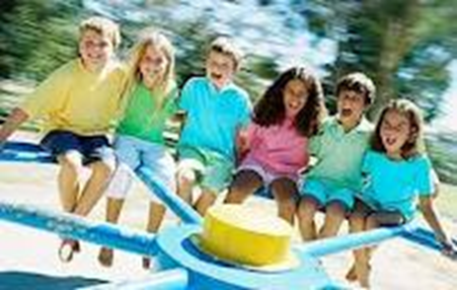 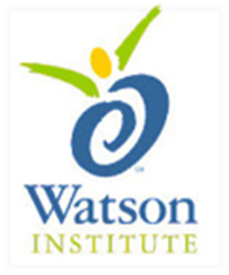 LESSON:  FRIENDSHIP SKILLS – Having Fun at RecessOUTLINE:  What do kids do at recess?  What do you do – have fun/not have fun?What kind of problems can happen at recess?What do to if:you don’t know what to playyou want to join inyou don’t know how to playThings you can saySo What Do You Think?Lesson Summary CardMATERIALS NEEDED:Facilitator’s GuideProps for Activity – optional (ball, hopscotch board, jump rope, etc.)Lesson Summary CardsHomework Sheet - optional